NooduitrustingControle inventarisPlan en bundelsCalamiteitenplan: aantal exemplaren en waar bewaard:             Noodreactie- en herstelplan: aantal exemplaren en waar bewaard (zorg ook voor een exemplaar bij het noodmateriaal): De lijst op de volgende pagina’s hoort bij elke bundel van het noodreactie- en herstelplan en wordt elke vier maanden gecontroleerd op volledigheid en standplaats. UitrustingEen bijdrage van: Anne-Cathérine Olbrechts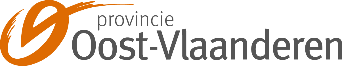 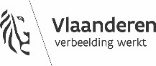 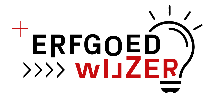 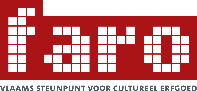 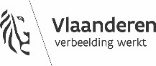 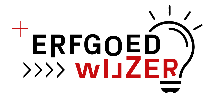 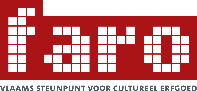 Update: augustus 2020Deze bijdrage is een onderdeel van FARO’s Erfgoedwijzer, een online platform boordevol praktijkkennis, kunde en inzichten over cultureel erfgoed. Tal van handige modules, praktische tools en tips bieden u informatie en inspiratie bij uw dagelijkse cultureel-erfgoedpraktijk. Meer info: www.erfgoedwijzer.be.V.U. Olga Van Oost, FARO. Vlaams steunpunt voor cultureel erfgoed vzw, Priemstraat 51, 1000 BrusselWieDatumOpmerkingenHoeveelheidStandplaatsAbsorberende doekenAluminiumfolieBatterijen (verschillende voltages)BezemsBlanco papierBlocnoteBuisverband maat ABuisverband maat DBuisverband maat GCassetterecorder of dictafoon (met batterijen en extra tapes)Chemische sponsenCuttermesDoeken (absorberende)Dozen (leeg)Draagbare telefoons (met batterij en oplader)EHBO-kitElastiekjesElektrische ventilatorenEmmers (met zwabber)FluohesjeGedistilleerd waterGeneratorenGevaarbordenGevaarkegelsGevaartapeGloeilampenHamerHandschoenen (katoen - verschillende maten)Handschoenen (rubber)Handschoenen (nitril)HelmenHuishoudfolieIJzerzaag (met extra messen)Industriële handschoenenKeukenpapierKlauwhamerKlembordKlevende tape en dispensersKoevoetKrantenpapierKrijtLaarzen (in verschillende maten)LabelsLabels (voor diepvriezers)Labels (waterproof)LadderLampenMarkeerstiftenMaskersMeetlintMelinexMessenMoersleutelsNietjesmachine + nietjesNoppenfolieNeutraal detergentOntvochtigersOpvouwbare tafelsOverallsOverschoenenPaperclips (plastic)Papieren handdoekenPermanent markerPlakband in dispenserPlastic zakjesPlumeauPolaroidcameraPolaroidfilmPolyethyleen afdekzeilPompenPotlodenPotloodslijperRoetsponsRolkarretjesRolmeterRookmaskersRubberen schuiversScalpel + mesjesSchaarSchadeformulierenSchopSchorten (wegwerp)SchroevendraaiersSponsenStanleymesStofmaskersStofmaskersStofzuigers (water + gewoon)TangenTapeThermohygrograafTouwVeiligheidsbrillenVeiligheidsspeldenVentilatorenVerband/zwachtelsVerfborstels (klein - medium)VerlengkabelVisdraadVloeipapierVochtabsorberende kussensVuilblikVuilniszakkenWalkietalkiesVentilatorenWasknijpersWaterbassins met dekselWaterproof kledijWegwerpcameraWegwerpschortenWerktuigenZaklampZaklamp (op helmen)Zuurvrij verpakkingspapier